Státní veterinární správa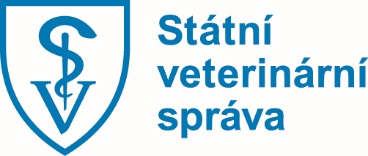 Slezská 100/7, Praha 2, 120 00T: +420 227 010 111Elektronická adresa podatelny: epodatelna@svscr.czID datové schránky: d2vairvV Praze dne 14. 5. 2020	Tisková zprávaNa co si dát pozor při nákupu psa na inzerát? – informace nově na webu SVSStátní veterinární správa (SVS) zveřejnila na svém webu novou rubriku Nákup zvířat. Nákup zvířete na inzerát, v dnešní době nejčastěji na internetu, s sebou nese i určitá rizika. Nová rubrika obsahuje doporučení formou otázek a odpovědí, která by měla snížit riziko, že si potenciální nakupující pořídí zvíře z nevhodných podmínek chovu či naletí podvodníkovi. Boj proti problematickým chovům velkého množství zvířat neboli množírnám je pro veterinární dozor dlouhodobě důležitým tématem a v posledních letech se stává problematikou, o které diskutuje stále širší část veřejnosti. Kromě postupného zpřísňování legislativy, důsledných kontrol problematických chovů a následného postihování závažných porušení legislativy, vidí SVS jako efektivní nástroj především osvětu veřejnosti. „Nemalá část osob pořizujících si psa či kočku si totiž stále neuvědomuje, že za určitých okolností to může svým nezodpovědným přístupem k nákupu zvířete být právě ona, kdo existenci množíren, podporuje,“ uvedl ústřední ředitel SVS Zbyněk Semerád.  „Pokud zde bude dostatečná poptávka po levných štěňatech bez ohledu na původ a chov v nevhodných podmínkách, sebepřísnější represe existenci množíren nezabrání,“ dodal.V tuto dobu jsou ve výše zmíněné rubrice k dispozici doporučení pro nákup psa a kočky coby v našich podmínkách nejrozšířenějších zájmových zvířat. V případě zájmu o nákup psů je rovněž možné, aby veřejnost na internetových stránkách SVS otestovala své znalosti i formou kvízu. V nejbližší době budou na webu SVS zveřejněna doporučení pro nákup i jiných druhů zájmových zvířat.SVS v uplynulých dnech o nové rubrice informovala oficiální cestou významné inzertní weby, které nabízejí také prodej zvířat a požádala je o spolupráci při šíření důležitých rad a doporučení při nákupu zvířat. „Osvěta veřejnosti a kultivace trhu se zájmovými zvířaty je ve veřejném zájmu,“ podotkl Semerád.Petr Vorlíčektiskový mluvčí SVSE: mluvci@svscr.cz T: +420 227 010 705M: +420 778 757 439www.svscr.cz 